Международный форум- конкурс искусств «Петербургская весна» 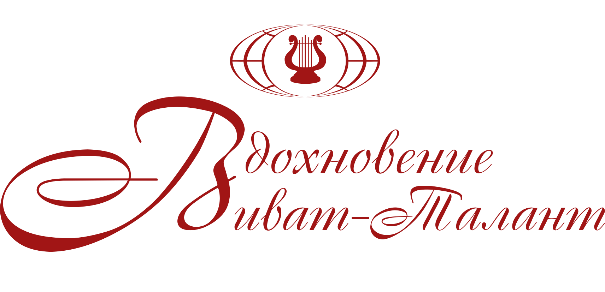 9 марта 2020 года.______________________________________________________________________Малый зал 61  I отделение «Фортепиано 11-12 лет» +Академический вокал.II отделение «Фортепиано 13-15 лет»III отделение «Фортепиано - от 16 лет.11-12Телякова Мария
Фортепиано, 11 лет
г Гатчина, Ленинградская областьДипломант 1 степениПономарева АннаФортепиано, 11 летРоссия, г. МоскваЛауреат 3 степениВоронова Татьяна
Фортепиано, 11 лет
г Санкт-Петербург Лауреат 2 степениВасильцов Юрий
специальное фортепиано, 11 лет
г Санкт-ПетербургЛауреат 1 степениКороткова Таисия
фортепиано, 11 лет
г Санкт-Петербург Лауреат 1 степениТимофеева АлинаФортепиано, 11 летРоссия, Новгородская обл., г.Старая РуссаДипломант 1 степениШубина Татьяна
фортепиано, 11 лет
Санкт-Петербург, РоссияЛауреат 1 степениПреснякова Мария
фортепиано, 11 лет
г Санкт-ПетербургЛауреат 3 степениГригорьева Анна-София
фортепиано, 11 лет
г Санкт-ПетербургДипломант 1 степениМамирова Виктория
Фортепиано, 12 лет
г. Кировск, Ленинградская областьЛауреат 1 степениКудрявцев Григорий12 лет, ФортепианоРоссия, г. Санкт-ПетербургЛауреат 3 степениГеер Анастасия12 лет, общее фортепиано хорового отделения. Россия, г. Москва Лауреат 1 степениБондарева Таисия12 лет, общее фортепиано хорового отделения. Россия, г. МоскваЛауреат 3 степениГасанова Эвелина
фортепиано, 12 лет
г Петергоф, г.Санкт-ПетербургДипломант 1 степениНовикова Алексия
Фортепиано, 12 лет
Россия, г. Санкт-ПетербургДипломант 1 степениТомашева Ксения Фортепиано, 12 летРоссия, г. Санкт-ПетербургЛауреат 2 степениШумакова Мария
фортепиано, 12 лет
г Петергоф, г.Санкт-ПетербургЛауреат 3 степениКнязев Владимир
Фортепиано, 12 лет
г Санкт-ПетербургЛауреат 2 степениПетти ПавелФортепиано,12 летРоссия, г. Санкт-ПетербургЛауреат 1 степениФёдорова Анастасия
Фортепиано, 12 лет
г Санкт-ПетербургЛауреат 1 степениСидорова Ангелина
Фортепиано, 12 лет
г Старая Русса Лауреат 2 степениАрчакова МарияФортепиано, 12 летРоссия, Ленинградская областьЛауреат 2 степениФОРТЕПИАННЫЙ ДУЭТ Геер Анастасия- Бондарева Таисия12 лет, общее фортепианоРоссия, г. МоскваЛауреат 1 степениФортепианный дуэт
Забежинская Нина - Назарова Елизавета
фортепиано, 12 лет
г Санкт-ПетербургДипломант 2 степениФОРТЕПИАННЫЙ ДУЭТТомашева Ксения - Новикова Алексия Категория 12 летРоссия, г. Санкт-ПетербургЛауреат 2 степениФОРТЕПИАННЫЙ ДУЭТТимохина Анна -12 летТовчигречко Варвара- 13 летРоссия, Санкт-ПетербургДипломант 2 степениФортепианный дуэтНесмеянова Мария - Кулик Анна Категория смешанная 11-14 летБеларусь, г.БрестЛауреат 3 степениБлок «Академический вокал»Блок «Академический вокал»Блок «Академический вокал»Блок «Академический вокал»Кузнецов Иван
Академический вокал, 5 лет
г Санкт-ПетербургДипломант 1 степениЕрофеева АлександринаАкадемический вокал, 12 летРоссия, Республика Карелияг. ПетрозаводскЛауреат 2 степениСимдякина Виктория
Академический вокал, 12 лет
г Санкт-ПетербургЛауреат 1 степениПастухов Михаил
Академический вокал, 14 лет
г Санкт-ПетербургГран-ПриФадеева Ксения Академический вокал, 15 летСПбЛауреат 2 степениКононова Полина Академический вокал, 15 летСПбЛауреат 1 степениМутракшова Ольга
Академический вокал, 17 лет
г Новосибирск, Новосибирская область Лауреат 2 степениКоваленко Ксения
общее фортепиано, 13 летКатегория «Начинающие»
г Петрозаводск, Республика Карелия УчастникБелова Нина
фортепиано, 13 лет
г Санкт-ПетербургДипломант 1 степениМарковец Алина
фортепиано, 13 лет
г Санкт-ПетербургДипломант 2 степениПугачева ЛюбовьФортепиано, 13 летРоссия, Ленинградская область, с. Павлово, Лауреат 2 степениЕвстратова Ирина
Фортепиано, 13 лет
г Санкт-ПетербургЛауреат 3 степениСамарина ЛюдмилаФортепиано, 13 летРоссия, Ленинградская область, Приозерский район, пос. СосновоДипломант 1 степениШендерова София
Фортепиано, 13 лет
г Санкт-Петербург, Дипломант 1 степениЦыганок Варвара фортепиано, 13 лет Россия, г. НовороссийскЛауреат 2 степени Смирнова ТатьянаФортепиано, 13 летРоссия, д.Агалатово Дипломант 1 степениШеломенцева УльянаФортепиано, 13 летРоссия, д.Агалатово Лауреат 3 степениРостовцев Данил
фортепиано, 14 лет
г Санкт-ПетербургЛауреат 1 степениБендюк СофияФортепиано, 14 летРоссия, Ленинградская областьДипломант 1 степениМакиенкова КамиллаФортепиано, 14 летРоссия, Ленинградская область, Приозерский район, пос. СосновоДипломант 2 степениМатвеева Арина
фортепиано, 14 лет
пгт.Сонково, Тверская областьДипломант 1 степениСизикова Василиса
Фортепиано, 14 лет
г Санкт-ПетербургДипломант 1 степениМария Комарова15 лет, фортепианоЛенинградская областьДипломант  1 степениБогданов Григорий
Фортепиано
г Санкт-ПетербургЛауреат 1 степениЛанкина АлисаФортепиано, 15 летРоссия, г. Кириши, Ленинградская область, Дипломант 3 степениЛебедева Пелагея 
15 лет, фортепиано (ОКФ)
г Санкт-ПетербургДипломантБрыжикова ЕлизаветаФортепиано, 15 летРоссия, Санкт-ПетербургЛауреат 3 степениСонина Василиса  Фортепиано, 15 лет Предпрофессиональное обучениеРоссия, Санкт-ПетербургЛауреат 2 степениМалкова Анна 
Фортепьяно, 15 лет
г Санкт-ПетербургЛауреат 2 степениФОРТЕПИАННЫЙ ДУЭТ
Мышелова Златаслава - Брылева София
категория - 13 лет
г Санкт-ПетербургДипломант 1 степениФОРТЕПАННЫЙ ДУЭТСмирнова Татьяна - Шеломенцева Ульяна Фортепиано, 13 летЛО пос. АгалатовоДипломант 1 степениФОРТЕПИАННЫЙ ДУЭТ«УЧИТЕЛЬ И УЧЕНИК»Мелконян Агарон, 13 летЕвгения ДубровинаРоссия, Ленинградская область, КолтушиЛауреат 2 степениФОРТЕПИАННЫЙ ДУЭТ«УЧИТЕЛЬ И УЧЕНИК»Хинд Никола, Мак Дональд, 15 летЕвгения ДубровинаРоссия, Ленинградская область, КолтушиЛауреат 3 степениФОРТЕПИАННЫЙ ДУЭТПетрова Татьяна-Петров СтаниславКатегория 14-15 летСПбДипломант 1 степениСветлана Якушева16 лет, фортепианоЛенинградская областьДипломант 2 степениАнастасия Авдеева16 лет, фортепианоЛенинградская областьДипломант 1 степениУсова Кристина
фортепиано, 16 лет
г Санкт-ПетербургДипломант 2 степениАнна Куровская17 лет, фортепианоЛенинградская областьДипломант 1 степениВерозуб Антонина фортепиано, 17 лет Россия, г. НовороссийскЛауреат 3 степениЧуракова ВалентинаФортепиано, 18 летРоссия, г. КрасноярскДипломант 3 степениИльина ЛюдмилаФортепиано, 19 летРоссия, г. Санкт-ПетербургЛауреат 3 степениКарасенко СофияФортепиано, 20 летРоссия, г. КрасноярскЛауреат 2 степениЛившиц МаркФортепиано, категория 19-25 летРоссия, г. Санкт-ПетербургЛауреат 3 степениСтарцев АртёмФортепиано, 19 лет (ОКФ)СПбДипломант  2 степениСемененко МаксимФортепиано, 20 лет (ОКФ)СПбЛауреат 2 степениДородных Серафима
Фортепиано, 23 лет
г Санкт-ПетербургЛауреат 2 степениДяо ЧуцяоФортепианоКНР – Россия, Санкт-ПетербургЛауреат 3 степениЕршов Дмитрий 
Фортепиано, категория «Профессионал» 
г Петрозаводск, Республика Карелия Лауреат 2 степениНазаров Фарходжон
Композиция, автор-исполнитель
Термез, Узбекистан Лауреат 2 степениФортепианный дуэт Петровский Игорь - Алтухов Артём Общее фортепиано, 18-25СПбЛауреат 3 степениСтепаненко ДарьяКонцертмейстерское мастерство, фортепиано, категория 16-18 лет. «Профессионал»Россия, г. КрасноярскДипломант 1 степениЧуракова ВалентинаКонцертмейстерское мастерство, фортепиано, категория 16-18 летРоссия, г. КрасноярскЛауреат 2 степениКарасенко СофияКонцертмейстерское мастерство, фортепиано, категория 19-25Россия, г. КрасноярскЛауреат 1 степениВалентина БойкоКонцертмейстерское мастерство, фортепиано, категория «Профессионал»Россия, г. КрасноярскГран-При